LICEO SCIENTIFICO STATALE“FRANCESCO D’ASSISI”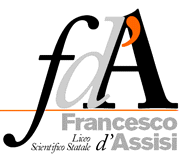 DOCUMENTODEL 15 MAGGIO D.Lgs. n 62 del 13/04/2017O.M. n. 53 del 03/03/2021CLASSE: 5 Sez. …                    A.S.: 2020-2021    COMPOSIZIONE DEL CONSIGLIO DI CLASSE.	(con asterisco il nome del coordinatore)COMPOSIZIONE DELLA CLASSECLASSE: 5 SEZ.  Presentazione 5----Obiettivi generali di carattere formativo e transdisciplinari.Le discipline del programma di studio sono il mezzo mediante il quale si intende favorire la formazione dello studente, fornendogli in particolare le seguenti abilità:1. Acquisire un consapevole e corretto uso dei linguaggi specifici nella loro forma scritta e orale, nei suoi diversi codici comunicativi generali e settoriali.2. Valutare il proprio apprendimento in relazione a criteri definiti.3. Utilizzare in modo autonomo strumenti e metodi al fine di ampliare e approfondire le conoscenze.4. Confrontare, organizzare e collegare informazioni e contenuti anche di diverse discipline.5. Saper realizzare un percorso di ricerca: formulare ipotesi, applicare metodi e verificarli.6. Costruire il discorso scritto e orale in forma corretta, organica, coerente, utilizzando un lessico vario,  efficace e adeguato ai contenuti specifici della disciplina.7. Acquisire un’autonomia di giudizio critico consapevole e motivato.Gli approcci metodologici e didattici.Organizzazione e scansione delle attività didatticheI docenti del C.d.C. si sono impegnati, nell’ambito dell’organizzazione complessiva del lavoro didattico, a:Non fissare più di una verifica scritta al giornoA distribuire le verifiche scritte nella maniera più organica possibile all’interno dei quadrimestri.Criteri di valutazione Si rimanda per questa sezione ai criteri indicati alla sezione “Valutazione” del PTOF dell’Istituto ed alla Pianificazione dell’attività didattica di ogni area disciplinare.Il Consiglio di Classe articola la valutazione nelle seguenti fasi principali:una fase iniziale, diagnostica, dove attraverso test d’ingresso o altre forme di controllo, viene  misurato il livello di partenza;una valutazione quadrimestrale ed una finale.Strumenti di verifica Modalità di recupero e attività di approfondimentoI docenti del C.d C. si sono impegnati , in questo anno scolastico, nel recupero e/o approfondimento dei rispettivi programmi secondo i seguenti criteri e modalità:1. 	Recupero in itinere per brevi parti di programma.Lezioni di recupero su argomenti specifici del programma durante i giorni di didattica alternativa a dicembre e a febbraio.Sono stati svolti corsi di recupero e/sportelli disciplinari.PCTO Percorso per le competenze trasversali e per l’orientamentoGli studenti, nel corso del triennio, hanno svolto i seguenti percorsi per le competenze trasversali e per l’orientamento riassunti nella seguente tabella. Vengono qui riportate le attività che hanno coinvolto un maggior numero di studenti e con maggior numero di ore. Per una descrizione più dettagliata e completa si rimanda al fascicolo di ogni singolo studente.ELENCO DEGLI ELABORATI-------ELENCO DEI TESTI DI ITALIANO------FIRME DEI DOCENTI Roma, 15 maggio 2021 ALLEGATO  n.1CONTENUTI DISCIPLINARI e sussidi didattici utilizzati(titolo dei libri di testo, etc,)Liceo scientifico Francesco d’Assisi  RomaRELAZIONE E PROGRAMMA SVOLTO NELLE SINGOLE MATERIEAnno scolastico 2020/2021CLASSE ---SEZ.---Introduzione-----Profilo della classe--------.MATERIAObiettivi didattici specifici raggiunti-----Contenuti disciplinari-------Strumenti didattici------MetodoPer il raggiungimento degli obiettivi sono state utilizzate le seguenti metodologie: • Lezione frontale con il supporto dei libri di testo, seguite da esercizi, discussione e riflessioni individuali. • Esercitazioni di scrittura e di esposizione (guidata e non) • Uso delle tecnologie multimediali. Didattica a distanza: lezioni e materiale didattico multimediale, spiegazioni, approfondimenti, collegamenti interdisciplinari, con esercitazioni di lettura, comprensione e analisi• Lavori di gruppo • Attività complementari (visite didattiche, teatro, cinema, etc.) Verifiche ------Attività di recupero-----Valutazione ALLEGATO n. 2GRIGLIA DI VALUTAZIONEPer la prova orale viene utilizzata la griglia di valutazione, di seguito allegata, prevista dall’O.M del 3/3/2021, concernente gli esami di Stato nel secondo ciclo di istruzione, per l’anno scolastico 20/2021.Allegato B, griglia di valutazione prova orale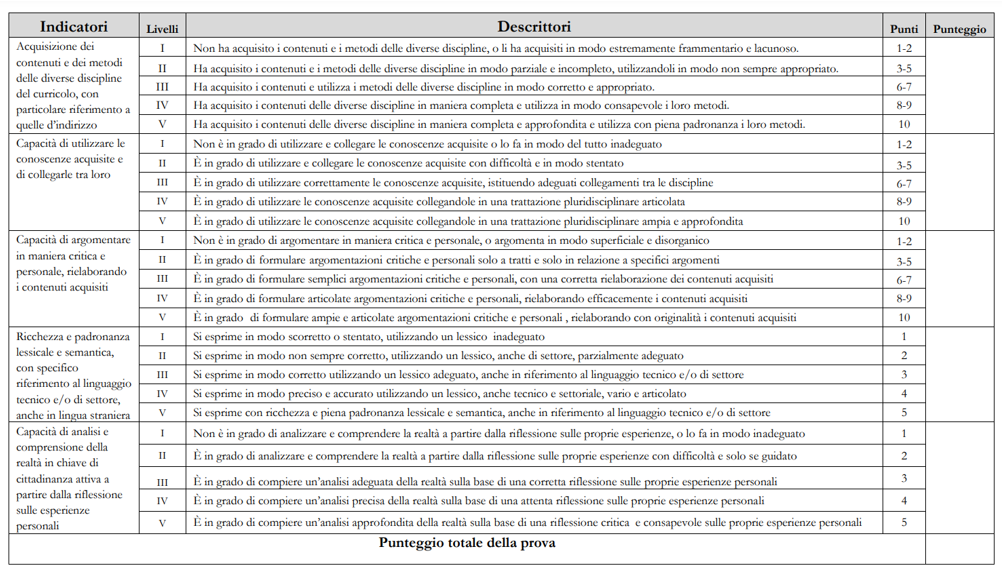 Di seguito è riportato il linkche permette di scaricare il pdf della griglia.https://www.liceofrancescodassisi.edu.it/wp-content/uploads/2021/04/Allegato-n-2-Griglia_valutazione_orale_DEF.pdfINDICE DEL DOCUMENTO DEL CONSIGLIO DI CLASSEINDICE DEL DOCUMENTO DEL CONSIGLIO DI CLASSE  COMPOSIZIONE DEL CONSIGLIO DI CLASSEPag COMPOSIZIONE E PRESENTAZIONE DELLA CLASSE pag. OBIETTIVI GENERALI FORMATIVI ED APPROCCI METODOLOGICI E DIDATTICIpag.ORGANIZZAZIONE E SCANSIONE DELLE ATTIVITÀ DIDATTICHECRITERI DI VALUTAZIONE STRUMENTI DI VERIFICA MODALITÀ DI RECUPEROpag. PERCORSI PER LE COMPETENZE TRASVERSALI E PER L’ORIENTAMENTO pag. ATTIVITÀ AMPLIAMENTO OFFERTA FORMATIVApag.DOCUMENTI A DISPOSIZIONE DELLA COMMISSIONEpag.ELENCO DEGLI ELABORATIpag. ELENCO DEI TESTI DI ITALIANOPag. FIRME COMPONENTI IL CONSIGLIO DI CLASSEpag.  ALLEGATO 1 – Contenuti disciplinari, sussidi didattici utilizzati e relazioni dei singoli docenti pag.      ALLEGATO 2 –  Griglia per il  colloquiopag. COGNOME NOMEMATERIACONTINUITA’(triennio)Fisica4° - 5°TOTALERAGAZZERAGAZZILezione frontaleLezione interattivaLettura e analisi del testoProblem solvingAttività extracurricolariDidattica a distanzaitalianolatinostoriafilosofiamatematicafisicainglesescienzeartesc. motoriereligioneInterrogazioniInterventiProve strutturateProve aperteReadingcomprehensionEsercizipraticiitalianolatinostoriafilosofiamatematicafisicainglesescienzedisegnoscienze motoriereligioneTitolo del percorsoA.S.Luogo di svolgimento Struttura esterna di riferimentoATTIVITÀ DI AMPLIAMENTO DELL’OFFERTA FORMATIVAA.S. 2020/2021DOCUMENTI A DISPOSIZIONE DELLA COMMISSIONEDOCUMENTI A DISPOSIZIONE DELLA COMMISSIONE1. Programmazioni dipartimenti didattici2.PEI e PDP degli alunni con bisogni educativi specialiCOGNOME NOMEMATERIAFIRMA DEL DOCENTE